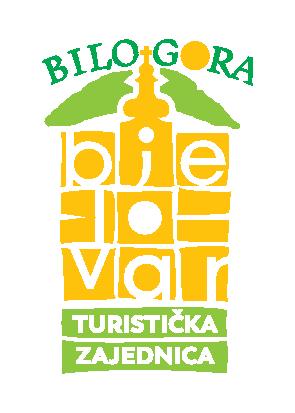 JAVNI POZIV ZA DODJELU POTPORA LOKALNIM DOGAĐANJIMA U 2022. GODINI Bjelovar, siječanj 2022. godine Odlukom Turističkog vijeća Turističke zajednice Bilogora – Bjelovar, usvojenoj na sjednici Vijeća održanoj 22. 12. 2021. godine, a na temelju Programa rada s financijskim planom TZ BB za 2022. godinu, Turistička zajednica Bilogora-Bjelovar objavljuje JAVNI POZIV za dodjelu potpora lokalnim događanjima  u 2022. godini I. Predmet Javnog poziva Predmet Javnog poziva je dodjela bespovratnih novčanih sredstava Turističke zajednice Bilogora – Bjelovar (dalje u tekstu: TZ BB) za lokalna događanja (dalje u tekstu LD) od regionalnog, lokalnog, nacionalnog i/ili međunarodnog značaja, kao glavnog motiva dolaska turista u destinaciju, a koje doprinose sljedećim ciljevima: podizanju kvalitete i kvantitete turističke ponude, razvoju kulturnog, sportskog, eno-gastro i ostalih selektivnih oblika turizma, razvoju sadržaja koji omogućuju produljenje boravka gostiju i motiv su dolaska novih gostiju u destinaciju, povećanju ugostiteljskog i drugog turističkog prometa,  jačanju snage brenda turizma u destinaciji,  stvaranju prepoznatljivog imidža turizma Bjelovarsko-bilogorske županije. Ukupno planirana vrijednost Javnog poziva u 2022. godini iznosi 50.000,00 kuna. II. Uvjeti sufinanciranja Maksimalni iznos potpore po projektu/korisniku iznosi 5.000,00 kn s tim da će maksimalni iznos ovisiti i o broju primljenih prijava i ostvarenom broju bodova prijave. TZ BB može Organizatoru odobriti potporu do 50% opravdanih/prihvatljivih troškova LD. Ako postoji više (su)organizatora za isto događanje, potporu može dobiti samo jedan od (su)organizatora. III. Namjena sredstava Bespovratna sredstva potpore mogu se dodijeliti i koristiti isključivo za LD koje se održavaju u 2022. godini. Sredstva su namijenjena za sufinanciranje troškova nabave roba i usluga za neposrednu realizaciju LD i to: najam opreme najam prijevoznih sredstava troškovi vanjskih suradnika i izvođača (smještaj, putni troškovi, honorar)  nabava radnog/potrošnog materijala vezanog za organizaciju LD, najam prostora za održavanje LD, promocija zaštitarska služba. Napomena: Korisnik potpore – organizator dužan je u svim promotivnim sredstvima i sredstvima oglašavanja, osim na radiju objaviti znak /logotip/ TZ BB. Bespovratna sredstva potpore ne mogu se dodijeliti i koristiti za: kupnju nekretnina (objekata i zemljišta), te prijevoznih sredstava, operativni troškovi poslovanja organizatora LD (plaće i ostala primanja zaposlenih, troškove prijevoza i putovanja zaposlenih, studijska putovanja, pokriće gubitaka, poreze i doprinose, kamate na kredite, carinske i uvozne pristojbe ili bilo koje druge naknade), izradu studija, elaborata, projektne i druge dokumentacije. IV. Korisnici sredstava Za sredstva potpore mogu se kandidirati pravne i fizičke osobe (dalje u tekstu: Organizator) s područja koje obuhvaća Turistička zajednice Bilogora - Bjelovar to: Trgovačka društva, obrti, OPG i zadruge registrirani za obavljanje ugostiteljske, turističke ili agencijske djelatnosti Javne ustanove Ustanove i udruge u kulturi, Ostale udrugeUmjetničke organizacije Za potporu se ne mogu kandidirati: organizatori koji su dužnici plaćanja boravišne pristojbe i/ili turističke članarine te koji nisu platili sve dospjele porezne obveze i obveze za mirovinsko i zdravstveno osiguranje, organizatori koji u prethodne tri godine nisu izvršili ugovorne obveze prema TZ BB ili su nenamjenski trošili prethodno dodijeljena bespovratna sredstva.  Prihvatljivi korisnici u ovom Javnom pozivu mogu podnijeti zahtjev za sufinanciranje i turističkih manifestacija koje su održane i prije raspisivanja Javnog poziva, kao i za manifestacije koje će se održati u 2022. godinu. Sukladno Zakonu o državnim potporama (NN 47/14) i Uredbe Komisije (EU) br. 1407/2013 od 18. prosinca 2013. o primjeni članaka 107. i 108. Ugovora o funkcioniranju Europske unije na de minimis potpore (SL EU L 352/1), sredstva potpore po ovom Javnom pozivu smatraju se potporom male vrijednosti. Za pravne i fizičke osobe koje, obavljajući gospodarsku djelatnost, sudjeluju u prometu roba i usluga, zbroj ukupnih državnih potpora ne može biti veći od 200.000 eura u tri uzastopne godine. Relevantno trogodišnje razdoblje se utvrđuje dinamički, tako da se pri svakoj novoj dodjeli potpore utvrđuje ukupan iznos potpore za dotičnu godinu, kao i tijekom prethodne dvije godine. Ukoliko je pojedini gospodarski subjekt - korisnik sredstava već primio potporu male vrijednosti od drugih davatelja državne potpore, zbroj ukupnih državnih potpora ne može biti veći od 200.000 eura u tri uzastopne godine.V. Kriteriji za odobravanje potpore TZ BB Pri odluci o odabiru projekata i dodjeli bespovratnih sredstava uzimat će se u obzir sljedeći kriteriji: Uvjet za dodjelu potpore je da prijavljeni programi ostvare najmanje 100 bodova. VI. Podnošenje prijave i rokovi  Javni poziv je objavljen dana 3. siječnja 2022. na internetskim stranicama TZ BB, a otvoren je do 28. veljače 2022. godine. Obrasci koji su potrebni za kandidiranje događanja objavljeni su u elektronskom obliku u Word formatu na službenim stranicama www.turizam-bilogorabjelovar.hr . Ispunjene obrasce potrebno je popuniti, isprintati, potpisati i staviti pečat te zajedno s traženim prilozima staviti u zatvorenu kuvertu. Za kandidiranje događanja za dodjelu potpore TZ BB organizator je obvezan u TISKANOM obliku dostaviti: popunjen obrazac zahtjeva LD 1. koji je sastavni dio Javnog poziva, dokaz o pravnom statusu organizatora događanja: preslika izvoda iz trgovačkog, obrtnog, ili drugog odgovarajućeg registra, ovjerenu potvrdu nadležne Porezne uprave o nepostojanju duga organizatora prema državi (ne stariji od 30 dana od dana slanja prijave), program događanja – opisni i kronološki sadržaj događanja s listom izvođača/sudionika, popunjen obrazac LD 2. koji je sastavni dio Javnog poziva, a koji se odnosi na program medijske promocije i troškovnik promocije (media plan), Izjavu o podmirenim dugovanjima koja je sastavni dio Javnog poziva (ispunjen obrazac LD 3.), izjavu korisnika o svim dobivenim potporama male vrijednosti (ispunjen obrazac LD 4.), popunjen obrazac LD 5., koji je sastavni dio Javnog poziva, a odnosi se na planirane prihode i rashode, dokaz o sudjelovanju drugih subjekata javnog i privatnog sektora u organizaciji i financiranju događanja (Izjava o sudjelovanju s navedenim iznosom sredstava, ugovor ili sl.). TZ BB zadržava pravo od organizatora LD zatražiti dodatna pojašnjenja i dodatnu dokumentaciju. Organizatori LD kandidaturu s cjelokupnom dokumentacijom iz točke VI. Javnog poziva, podnose Turističkoj zajednici Bilogora - Bjelovar. Kandidature se podnose na  propisanim obrascima u tiskanom obliku - ispunjene obrasce potrebno je isprintati, potpisati i staviti pečat te zajedno s traženim prilozima poslati poštom u zatvorenoj omotnici na adresu:  Turistička zajednica Bilogora - Bjelovar Trg Eugena Kvaternika 2 43 000 Bjelovar s naznakom: „JAVNI POZIV za dodjelu potpora lokalnim događanjima u 2022. godini“Krajnji rok za podnošenje kandidatura je  28. veljače  2022. godine (u obzir dolaze i kandidature s datumom otpreme pošte od 28. veljače 2022. godine). VII. Odobravanje potpore, odluka i objava popisa korisnika Podnesene prijave razmatrat će Turističko vijeće  TZ BB koje će evidentirati i obraditi zaprimljene kandidature, pripremiti prijedlog ocjene valjanosti kandidatura, pripremiti prijedlog ocjene (vrednovanja) kandidatura sukladno kriterijima, sastaviti rang listu kandidatura, pripremiti nacrt prijedloga Odluke o odabiru LD i dodjeli bespovratnih sredstava potpore. Turističko vijeće TZ BB donosi Odluku o odabiru LD i visini dodijeljenih bespovratnih sredstava potpore sukladno utvrđenim bodovima/ocjenama i rezultatima rangiranja. Popis korisnika s iznosom i namjenom dodijeljenih sredstava za LD po organizatoru/korisniku bit će objavljen na internetskim stranicama TZ BB najkasnije u roku od 10 dana od dana donošenja Odluke Turističkog vijeća o odabiru događanja i dodjeli bespovratnih sredstava potpore. VIII. Kandidature koje se neće razmatrati Neće se uzeti u razmatranje: proslave godišnjica i obljetnica, natjecanja strukovnih udruženja, hodočašća i slična događanja i drugi događaji koji se ne mogu uvrstiti među prihvatljiva događanja  događanja koja imaju lokalni karakter (npr. dani Općina i dr.) događanja koja HTZ financira temeljem javnog poziva za TOP događanja  kandidature s nepotpuno ispunjenim Obrascima, kandidature s nepotpunom dokumentacijom iz točke VI., kandidature koje se ne dostave u roku, kandidature organizatora koji ne mogu biti Korisnici potpore prema ovom Javnom pozivu, kandidature organizatora koji u prethodne tri godine nisu izvršili ugovorne obveze prema sustavu turističkih zajednica ili su nenamjenski trošili prethodno dodijeljena bespovratna sredstva, organizatori koji su dužnici plaćanja boravišne pristojbe i/ili turističke članarine, te koji nisu platili sve dospjele porezne obveze i obveze za mirovinsko i zdravstveno osiguranje,  događanja za koje kandidaturu zasebno podnosi više suorganizatora. IX. Sklapanje ugovora S organizatorom kojem Turističko vijeće TZ BB odobri potporu, sklapa ugovor kojim se uređuje: način korištenja potpore, način praćenja realizacije događanja, isplata potpore, nadzor namjenskog korištenja potpore i druga pitanja vezana za organizaciju i realizaciju događanja i dodjelu potpore. X. Način isplate potpore i nadzor TZ BB će odobrena sredstva potpore doznačiti organizatoru nakon realizacije događanja i po primitku cjelokupne potrebne dokumentacije utvrđene ugovorom: izvješće o realizaciji događanja i utrošenim sredstvima potpore po vrstama, zahtjev za isplatu odobrenih sredstava koji mora sadržavati: a) iznos odobrenih sredstava; b) broj ugovora o potpori; c) broj žiro računa/IBAN organizatora foto i/ili druga dokumentacija kojom se dokazuje realizacija događanja, kopije računa izvođača/dobavljača, ugovora i druge dokaznice/dokumenti kojima se dokazuje realizacija događanja i oglašavanje manifestacije s bankarskim izvodima koji dokazuju izvršena plaćanja dostavljenih računa ili plaćeni računi za gotovinsko plaćanje foto i druga dokumentacija za oglašavanje sukladno media planu Organizator se obvezuje realizirati najmanje 50% media plana dostavljenog prilikom kandidature na ispunjenom obrascu LD 2 bez obzira na visinu odobrene potpore od TZ BB. TZ BB ima pravo praćenja provjere točnosti podataka iz dostavljene dokumentacije te zadržava pravo traženja dopune dokazne dokumentacije o realizaciji događanja i izvršenim plaćanjima. TZ BB ima pravo nadzora/praćenja realizacije događanja i kontrole namjenskog trošenja sredstava. Ako TZ BB utvrdi nepravilnosti u korištenju potpore, naložit će organizatoru povrat potpore u dijelu u kojemu je utvrđena nepravilnost. XI. Zaključne napomene TZ BB zadržava pravo izmjena i dopuna ovoga Javnog poziva. Eventualne izmjene i dopune bit će objavljene se na mrežnim stranicama (www.turizam-bilogorabjelovar.com.hr). Dodatne informacije o Javnom pozivu i eventualno potrebne upute mogu se dobiti isključivo slanjem upita na e-mail adresu: info.tzbb@gmail.com najkasnije tri dana prije roka za dostavu kandidatura. Bjelovar, 3. siječnja 2022. Direktorica TZ BB Ana Kelek, mag.oec. Kriterij Broj bodova 1. Karakter događanja  a) Međunarodni – izvođači iz Republike Hrvatske, susjednih i drugih zemalja 10 b) Nacionalni – bez inozemnih izvođača 5 2. Sadržaj i kvaliteta događanja  a) Iznimna kvaliteta sadržaja i sudionika programa, velik broj sudionika, usmjerenost na ciljane skupine 45 b) Kvalitetan sadržaj s fokusom na jednu ili više ciljanih skupina  30 c) Jednostavan sadržaj, manji broj sudionika 10 3. Značaj događanja za stvaranje motiva dolaska u destinaciju a) Iznimno visok 30 b) Visok 20 c) Srednji 10 d) Nizak 0 4. Značaj događanja za obogaćivanje i razvoj turističke ponude u destinaciji a) Iznimno visok 40 b) Visok 20 c) Srednji 10 d) Nizak 0 5. Tradicija održavanja na području Bjelovarsko-bilogorske županije  a) 5 i više godina 20 b) do 5 godina 10 6. Trajanje događanja a) Pet i više dana 15 b) Dva do četiri dana 10 c) Jedan dan 5 7. Sudjelovanje drugih subjekata javnog i/ili privatnog sektora  a) Financijski sudjeluje tri ili više subjekata javnog i privatnog sektora (općina, grad ili županija i gospodarski i/ili drugi subjekt /ili TZ) 10 b) Financijski sudjeluju jedan ili dva druga subjekta javnog i privatnog sektora 5 c) Projekt nema nikakvu podršku drugih subjekata javnog i privatnog sektora 0 8. Oglašavanje događanja (media plan) a) Oglašavanje u medijima u RH i u medijima na stranim tržištima te na društvenim mrežama, ali u većem udjelu u inozemstvu 15 b) Oglašavanje u medijima u RH i u medijima na stranim tržištima te na društvenim mrežama, ali u većem udjelu u RH 10 c) Oglašavanje u nacionalnim medijima u RH te na društvenim mrežama  10 e) Oglašavanje u regionalnim(županijskim)/lokalnim medijima te na društvenim mrežama 5 9. Medijska pokrivenost događanja (procjena ekvivalenta marketinške vrijednosti ukupnih promotivnih aktivnosti) a) Prijenos, reportaže i vijesti  na međunarodnim TV postajama i/ili TV postajama na značajnim emitivnim tržištima, tiskovinama i online portalima 10 b) Prijenos, reportaže i vijesti nacionalnim TV postajama, tiskovinama i online portalima 10 c) Prijenos, reportaže i vijesti  na regionalnim (županijskim)/lokalnim medijima 5d) Distribucija vlastitih promotivnih materijala (tisak, online)  5 UKUPAN MOGUĆI BROJ BODOVA 200 